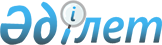 Аудандық мәслихаттың 2017 жылғы 28 желтоқсандағы № 181 "2018 – 2020 жылдарға арналған Шұбарқұдық ауылдық округ бюджетін бекіту туралы" шешіміне өзгерістер енгізу туралы
					
			Мерзімі біткен
			
			
		
					Ақтөбе облысы Темір аудандық мәслихатының 2018 жылғы 6 желтоқсандағы № 274 шешімі. Ақтөбе облысы Әділет департаментінің Темір аудандық Әділет басқармасында 2018 жылғы 11 желтоқсанда № 3-10-223 болып тіркелді. Мерзімі өткендіктен қолданыс тоқтатылды.
      Қазақстан Республикасының 2008 жылғы 4 желтоқсандағы "Қазақстан Республикасының Бюджет кодексі" Кодексінің 9–1 бабының 2 тармағына, 109-1 бабының 4 тармағына, Қазақстан Республикасының 2001 жылғы 23 қаңтардағы "Қазақстан Республикасындағы жергілікті мемлекеттік басқару және өзін – өзі басқару туралы" Заңының 6 бабының 2–7 тармағына сәйкес Темір аудандық мәслихаты ШЕШІМ ҚАБЫЛДАДЫ:
      1. Аудандық мәслихаттың 2017 жылғы 28 желтоқсандағы № 181 "2018 – 2020 жылдарға арналған Шұбарқұдық ауылдық округ бюджетін бекіту туралы" (нормативтік құқықтық актілерді мемлекеттік тіркеу тізілімінде № 5853 тіркелген, 2018 жылғы 22 қаңтарда "Темір" газетінде жарияланған) шешіміне мынадай өзгерістер енгізілсін:
      көрсетілген шешімнің кіріспесінде "№ 95" және "№ 148" нөмірлері алынып тасталсын;
      1 тармақта: 
      1) тармақшада: 
      кірістер – "251 975,2" сандары "255 975,2" сандарымен ауыстырылсын;
      салықтық түсімдер – "56 387" сандары "56 859" сандарымен ауыстырылсын;
      салықтық емес түсімдер – "5 591,2" сандары "5 119,2" сандарымен ауыстырылсын;
      трансферттер түсімдері – "189 997" сандары "193 997" сандарымен ауыстырылсын;
      2) тармақшада:
      шығындар – "251 975,2" сандары "255 975,2" сандарымен ауыстырылсын;
      5 тармақта:
      екінші абзацта:
      "3 753" сандары "7 753" сандарымен ауыстырылсын. 
      2. Көрсетілген шешімдегі 1–қосымша осы шешімдегі қосымшаға сәйкес жаңа редакцияда жазылсын.
      3. "Темір аудандық мәслихатының аппараты" мемлекеттік мекемесіне заңнамада белгіленген тәртіппен:
      1) осы шешімді Темір аудандық Әділет басқармасында мемлекеттік тіркеуді;
      2) осы шешімді Қазақстан Республикасы нормативтік құқықтық актілерінің эталондық бақылау банкіне ресми жариялауға жіберуді;
      3) осы шешімді Темір аудандық мәслихаттың интернет – ресурсында орналастыруды қамтамасыз етсін. 
      4. Осы шешім 2018 жылғы 1 қаңтардан бастап қолданысқа енгізіледі. 2018 жылға арналған Шұбарқұдық ауылдық округ бюджеті
					© 2012. Қазақстан Республикасы Әділет министрлігінің «Қазақстан Республикасының Заңнама және құқықтық ақпарат институты» ШЖҚ РМК
				
      Темір аудандық мәслихатының сессия төрағасы 

Г. Қалиева

      Темір аудандық мәслихатының хатшысы 

Б. Ізбасов
Аудандық мәслихаттың 
2018 жылғы 6 желтоқсандағы 
№ 274 шешіміне қосымшаАудандық мәслихаттың 
2017 жылғы 28 желтоқсандағы 
№ 181 шешіміне 1 – қосымша
Санаты
Сыныбы
Кiші сыныбы
Атауы
Сомасы (мың теңге)
I. Кірістер
255975,2
1
Салықтық түсімдер
56859
01
Табыс салығы
29156
2
Жеке табыс салығы
29156
04
Меншiкке салынатын салықтар
27540
1
Мүлiкке салынатын салықтар
2165
3
Жер салығы
1665
4
Көлiк құралдарына салынатын салық
23710
05
Тауарларға, жұмыстарға және қызметтерге салынатын iшкi салықтар
163
4
Кәсiпкерлiк және кәсiби қызметтi жүргiзгенi үшiн алынатын алымдар
163
2
Салықтық емес түсiмдер
5119,2
01
Мемлекеттік меншіктен түсетін кірістер
4891
5
Мемлекет меншігіндегі мүлікті жалға беруден түсетін кірістер
4891
06
Басқа да салықтық емес түсiмдер
228,2
1
Басқа да салықтық емес түсiмдер
228,2
4
Трансферттердің түсімдері
193997
02
Мемлекеттiк басқарудың жоғары тұрған органдарынан түсетiн трансферттер
193997
3
Аудандардың (облыстық маңызы бар қаланың) бюджетінен трансферттер
193997
Функционалдық топ
функционалдық кіші топ
ББ әкімшісі
Бағдарлама
Атауы
Сомасы (мың теңге)
II. Шығындар
255975,2
01
Жалпы сипаттағы мемлекеттiк қызметтер
74106,5
1
Мемлекеттiк басқарудың жалпы функцияларын орындайтын өкiлдi, атқарушы және басқа органдар
74106,5
124
Аудандық маңызы бар қала, ауыл, кент, ауылдық округ әкімінің аппараты
74106,5
001
Аудандық маңызы бар қала, ауыл, кент, ауылдық округ әкімінің қызметін қамтамасыз ету жөніндегі қызметтер
70513
022
Мемлекеттік органның күрделі шығыстары
3593,5
04
Бiлiм беру
143842
1
Мектепке дейінгі тәрбие және оқыту
143842
124
Аудандық маңызы бар қала, ауыл, кент, ауылдық округ әкімінің аппараты
143842
004
Мектепке дейінгі тәрбиелеу және оқыту және мектепке дейінгі тәрбиелеу және оқыту ұйымдарында медициналық қызмет көрсетуді ұйымдастыру
143842
06
Әлеуметтік көмек және әлеуметтік қамсыздандыру
5845
2
Әлеуметтік көмек
5845
124
Аудандық маңызы бар қала, ауыл, кент, ауылдық округ әкімінің аппараты
5845
003
Мұқтаж азаматтарға үйде әлеуметтік көмек көрсету
5845
07
Тұрғын үй-коммуналдық шаруашылық
26367,8
3
Елді-мекендерді көркейту
26367,8
124
Аудандық маңызы бар қала, ауыл, кент, ауылдық округ әкімінің аппараты
26367,8
008
Елді мекендердегі көшелерді жарықтандыру
14269,1
009
Елді мекендердің санитариясын қамтамасыз ету
11138,8
011
Елді мекендерді абаттандыру мен көгалдандыру
959,9
13
Басқалар
5813,9
9
Басқалар
5813,9
124
Аудандық маңызы бар қала, ауыл, кент, ауылдық округ әкімінің аппараты
5813,9
040
Өңірлерді дамытудың 2020 жылға дейінгі бағдарламасы шеңберінде өңірлерді экономикалық дамытуға жәрдемдесу бойынша шараларды іске асыруға ауылдық елді мекендерді жайластыруды шешуге арналған іс-шараларды іске асыру
5813,9
ІІІ. Таза бюджеттік кредиттеу
0
Бюджеттік кредиттер
0
Санаты
Сыныбы
Кіші сыныбы
Атауы
Сомасы (мың теңге)
5
Бюджеттік кредиттерді өтеу
0
01
Бюджеттік кредиттерді өтеу
0
1
Мемлекеттік бюджеттен берілген бюджеттік кредиттерді өтеу
0
Функционалдық топ
Функционалдық кіші топ
ББ әкімшісі
Бағдарлама
Атауы
Сомасы (мың теңге)
IV. Қаржы активтерімен жасалатын операциялар бойынша сальдо
0
V. Бюджет тапшылығы
0
VІ. Бюджет тапшылығын қаржыландыру
0